		Classification criteria and hazard communication for flammable gases: options in response to comments on Table A1.2 and its related notes in document ST/SG/AC.10/C.3/2016/58-ST/SG/AC.10/C.4/2016/12 		Transmitted by the experts from Belgium and Japan		Introduction1.	Document ST/SG/AC.10/C.3/2016/58−ST/SG/AC.10/C.4/2016/12 was submitted on 9 September 2016 for consideration of both sub-committees. It is a proposal for modification of the GHS classification criteria and GHS hazard communication for flammable gases. This modification would have no effect on the UN Recommendations on the Transport of Dangerous Goods (TDG), Model Regulations. 2.	In response to this proposal the drafting group received comments from various delegations. One comment was that the deletion of the pictogram in the column of the UN Model Regulations for pyrophoric gases in Table 1A.2 of Annex 1 was undesirable and that, in fact, the same pictogram should be added in that column for chemically unstable flammable gases. The drafting group consulted various delegations on this matter and found that they could generally agree. There was discussion, however, on the need for and content of a footnote b.3.	In as much as GHS is used by non-transport experts, a footnote to help explain the relation between the GHS and the TDG Model Regulations for pyrophoric gases and chemically unstable gases may be considered.4.	This informal document presents a revised Table A1.2 and various options for  note b. It is proposed that this table and one of the note b options replace the corresponding sections of document ST/SG/AC.10/C.3/2016/58− ST/SG/AC.10/C.4/2016/12. 		Proposal5.	In Table A1.2, under the heading “UN Model Regulations”, for pyrophoric and unstable gases, insert the pictogram for flammable gases and a reference to note b as follows (changes with respect to the table in document ST/SG/AC.10/C.3/2016/58− ST/SG/AC.10/C.4/2016/12 are indicated).	a	Under the UN Recommendations on the Transport of Dangerous Goods, Model Regulations, the symbol, number and border line may be shown in black instead of white. The background colour stays red in both cases.	b	 [See options below]		Options for note b		Option 1No text (note b is not necessary)		Option 2“b     Under the UN Recommendations on the Transport of Dangerous Goods, Model Regulations, transport is not authorized unless stabilized or specific conditions are complied with.”		Option 3“b 	For transport conditions, see UN Recommendations on the Transport of Dangerous Goods, Model Regulations”.		Option 4“b 	Transport is only allowed when specific conditions are met, see UN Recommendations on the Transport of Dangerous Goods, Model Regulations.”		Option 5“b 	Under the UN Recommendations on the Transport of Dangerous Goods, Model Regulations classified as flammable gases.”		Option 6“b	The UN Model Regulations pictogram is assigned because these gases are within Division 2.1 of the Model Regulations. For transport conditions, see UN Recommendations on the Transport of Dangerous Goods, Model Regulations.”UN/SCETDG/50/INF.32UN/SCEGHS/32/INF.18Committee of Experts on the Transport of Dangerous Goods	
and on the Globally Harmonized System of Classification
and Labelling of Chemicals	22 November 2016Committee of Experts on the Transport of Dangerous Goods	
and on the Globally Harmonized System of Classification
and Labelling of Chemicals	22 November 2016Sub-Committee of Experts on the 
Transport of Dangerous Goods Sub-Committee of Experts on the Globally Harmonized System of Classification and Labelling of ChemicalsFiftieth sessionThirty-second session Geneva, 28 – 6 December 2016Item 7 (c) of the provisional agendaIssues relating to the Globally Harmonized System of Classification and Labelling of Chemicals: classification criteria for flammable gasesGeneva, 7– 9 (morning) December  2016Item 2 (b) of the provisional agendaClassification criteria and related hazard communication: work of the TDG Sub-Committee on matters of interest to the GHS Sub-CommitteeClassificationClassificationClassificationClassificationLabellingLabellingLabellingLabellingHazard statement codes Hazard classHazard categoryHazard categoryHazard categoryPictogramPictogramSignal
wordHazard statementHazard statement codes Hazard classHazard categoryHazard categoryHazard categoryGHSUN Model RegulationsaSignal
wordHazard statementHazard statement codes Flammable gases 1AFlammable gas Flammable gas 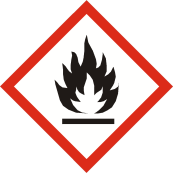 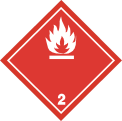 DangerExtremely flammable gasH220Flammable gases 1APyrophoric gasPyrophoric gasSee note bDangerExtremely flammable gas May ignite spontaneously if exposed to airH220H232Flammable gases 1AChemically unstable gas ASee note bDangerExtremely flammable gas May react explosively even in the absence of airH220H230Flammable gases 1AChemically unstable gas BSee note bDangerExtremely flammable gas May react explosively even in the absence of air at elevated pressure and/or temperatureH220H231Flammable gases1B1B1BDangerFlammable gasH221Flammable gases 2 2 2No pictogramNot requiredWarningFlammable gasH221